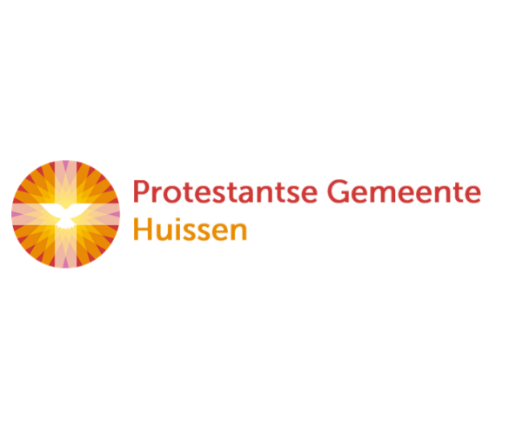             Zondag 8 januari 2023Epifanie: De Verschijning van de Heer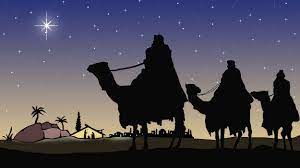 In het Teken van DriekoningenMuziek De klok luidt - het wordt stilWelkom en begroetingWe bidden samenGod,
we zijn bij elkaar
op zoek naar stilte
naar leven en liefde
naar onszelf
naar UGOD 
LAAT UW LICHT OVER ONS OPGAAN
WEES VOOR ONS LIEFDE DIE BLIJFT	Openingslied:	Psalm 72 : 1  en 31 Geef, Heer, de koning uwe rechtenen uw gerechtigheidaan ’s konings zoon, om uwe knechtente richten met beleid.Dan ruist op alle bergen vrede,heil op der heuvelen top.Hij zal geweldenaars vertreden,maar armen richt hij op.Vg.	In de Naam van de Vader en de Zoon en de Heilige GeestGem.	AmenVg.	Onze hulp is in de naam van de Heer, Gem.	Die hemel en aarde gemaakt heeft,Vg.	Die trouw houdt tot in eeuwigheid	en niet laat varen het werk, dat Zijn hand begon.Gem.	Amen Vg.	Gebed om vergeving : Kyrie-eleis……………..Gem.	Lied 476	“Nu sijt wellecome”1 Nu zijt wellekome,                         Jesu, lieve Heer,Gij komt van alzo hoge,van alzo veer.Nu zijt wellekomevan de hoge hemel neer.Hier al op dit aardrijkzijt Gij gezien nooit meer.Kyrieleis.3 Herders op den velde hoorden een nieuw lied,dat Jezus was geboren, zij wisten ’t niet.‘Gaat aan gene stratenen gij zult Hem vinden klaar.Bet’lem is de stede, daar is ’t geschied voorwaar.’Kyrieleis.Vg.	Wij prijzen uw naam, Heer !Woorden van de Profeet Jesaja:Lector:	Jesaja 60: 1 – 6Gem.	Lied 518 : 1, 2 en 7	“Hoe helder staat de Morgenster”1 Hoe helder staat de morgenster,en straalt mij tegen van zo ver,      de luister van mijn leven.Kom tot mij, zoon van David, kom,  mijn koning en mijn bruidegom,     mijn hart wil ik U geven.                   Lieflijk,                vriendelijk,          schoon en heerlijk,               zo begeerlijk,            mild in ’t geven, stralend, vorstelijk verheven.7 Hoe is Hij mij zo innig na,    de alfa en de omega,mijn hart doet Hij ontbranden.Hij zal mij tot zijn lof en prijs   opnemen in zijn paradijs,   dan klap ik in de handen.                 Amen,                 amen,         kom mij troosten           allerschoonste,           mijn begeren,toef niet langer, kom o Here.Lector:	 Brief aan de gemeente van Efese:  Efese 3 : 1 – 12Gem.	Lied 515 : 1, 2 , 3, 41 Een kind geboren te Betlehem,te Betlehem!Verheugd is nu Jeruzalem,halleluja,halleluja!3 De koningen uit het Oostenlandhet Oostenland,vereerden Hem met offerand’.Halleluja, halleluja!Vg.	Lezing van het Evangelie volgens Mattheüs,	Matth. 2 : 1 – 12Gem.	Lied 515 : 5, 6, 7 5 Die zich zo diep vernederd heeft,vernederd heeft,Hij is het die ons ’t leven geeft!Halleluja, halleluja!7 Zo zinge al wat zingen mag,wat zingen mag:De Heer zij dank op deze dag.Halleluja, halleluja!Preek Orgelspel		CollecteVoorbedenGem.	Lied 517 : 1 en 21 Christus, uit God geboren                       vóór alle eeuwigheid,komt ons als woord ter ore,verschijnt in onze tijd,een ster, die alle sterrente boven gaat, hen verreen glansrijk overstraalt.Vg.	VoorbedeGem.	Lied 517 : 33 U kennen doet ons bloeien,uw liefde doet ons goed.Wanneer wij in U groeiensmaakt elke dag ons zoet.Wij dorsten heel ons levenom ons aan U te geven.Kom ons dan tegemoet!Vg.	Voorbede Gem.	Lied 517 : 4 en 54 Gij, licht van den beginne                               en Vaders rechterhand,die heerst en alle dingentot ons geluk omspant,laat, ook als wij niet willen,ons hart in u verstillen,door liefde overmand.Stil gebed  TAFELDIENSTVg.	De Heer zal bij u zijn!Gem.	De Heer zal u bewaren.Vg.	Verheft uw hart!Gem.	Wij zijn met ons hart bij de Heer.Vg.	Brengen wij dank aan de Heer, onze God.Gem.	Hij is onze dankbaarheid waardig.Vg.	U moeten wij dank brengen.           Daarom stemmen wij van harte in met de lofzang              van heel Uw volk en zingen U toe:Gem.	“Heilig, Heilig, Heilig……….” Lied  9851 Heilig, heilig, heilig, hemelhoog verhevenboven ons mensen: de naam van God de Heer!Heilig, heilig, heilig, Schepper van de wereld,mensen beneden zingen U ter eer!2 Heilig, heilig, heilig, maker van de sterren,zonnen en manen en heel het firmament!Heilig, heilig, heilig, mateloze ruimte,machten en krachten, maak zijn naam bekend!3 Heilig, heilig, heilig, bron van alle leven,bloemen en bomen en al wat adem heeft!Heilig, heilig, heilig, Vader van ons allen,Eerste en Laatste, U dankt al wat leeft!Vg.	Avondmaalsgebed en Instellingswoorden:…….	Doet dit tot mijn gedachtenis.Gem.	Zijn dood gedenken wij, Zijn opstanding belijden wij,	Zijn toekomst verwachten wij. Maranatha!Vg.	Gebed om de Heilige Geest
Gem.	Onze VaderOnze Vader die in de hemel zijt,Uw naam worde geheiligd.Uw koninkrijk kome,Uw wil geschiede,op aarde zoals in de hemel.Geef ons heden ons dagelijks brood.En vergeef ons onze schuldenzoals ook wij onze schuldenaars vergeven.En leid ons niet in verzoeking,maar verlos ons van de boze.Want van U is het koninkrijken de krachten de heerlijkheid in eeuwigheidAmenVg.	Christus, o Lam Gods, die der wereld zonden draagt,Ontferm U over ons!Christus, o Lam Gods, die der wereld zonden draagt,Ontferm U over ons!Christus, o Lam Gods , die der wereld zonden draagt,Geef ons Uw Vrede. Amen.Vg.	De vrede van Christus zij altijd met u!  	Geeft elkaar een teken van vrede!	VredewensNodiging tot het heilig AvondmaalVg.	Wees welkom in de kring rondom brood en wijn;	Lichaam en Bloed van onze Heer Jezus, Christus.	Dat wij Gods goedheid mogen proeven.	“Komt dan U allen die belast en beladen zijt,	want Ik zal u rust geven, spreekt de Heer. “We vieren het Heilig Avondmaal in de kring.Musica sub CommunioneWij gaan na de Communie terug naar onze plaatsStilteVg.	DankgebedGem.	Slotlied:  Lied 526 : 1  en 41 Juich voor de koning van de Joden,buig voor geen dove wereldmacht,kniel voor de knecht die Gods gebodenbeluisterd heeft en wel geacht.Drie vreemden zochten Hem van verre,Herodes hebben zij bespot,met goud, met wierook en met mirreaanbaden zij de Zoon van God.4 Juich voor de koning van de volkenbuig voor zijn opperheerschappij,zing halleluja! Uit de wolkenkomt ons zijn heerlijkheid nabij.Bouw dan ootmoedig aan de aarde,leg vrede in elkanders hand:Hij die de beste wijn bewaarderoept ons ter bruiloft in zijn land!Vg.	Wegzending en ZegenGem.	 Amen, amen, amen.  ( 431 c)  				Uitleidend OrgelspelVoorganger
OrganistLectords. Perla Akerboom,   Em. Luthers Predikante te NijmegenPaul BallhausMart Zijlema